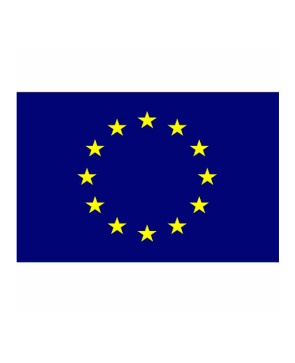 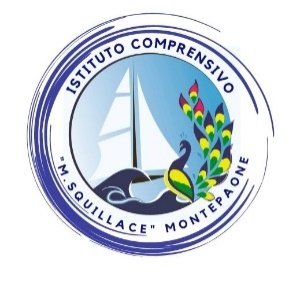 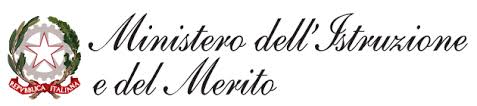 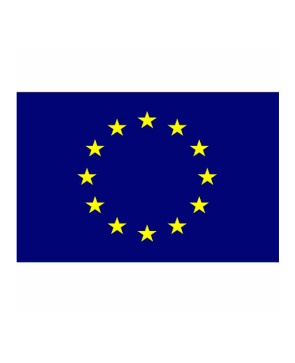 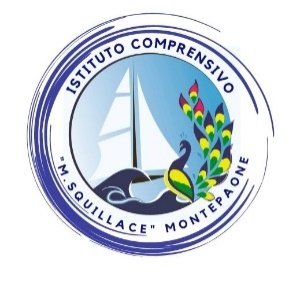 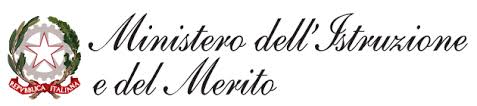 ATTIVITA’ di ACCOGLIENZA Al Dirigente Scolastico dell’I.C.“Mario Squillace” di MontepaonePROGETTO “Io amo la natura”- Uscita didattica
I sottoscritti __________________________________________________ 	 genitori/tutori dell’alunno/a	 	_________frequentante nel corrente anno scolastico 2023-2024 la sezione____________________________ della scuola dell’infanzia di _______________________________________AUTORIZZANOIl/la proprio/a figlio/a…………………………………. a partecipare il giorno 31 Maggio 2024 all’uscita didattica a Gasperina per la mostra conclusiva del Progetto “Io amo la natura”.Data, ……………………………..                                                                            Firma dei genitori______________________________________________________________________________________